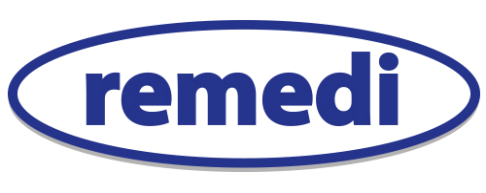 Equal Opportunities Monitoring FormAge:  Please state your age in years.				Gender: 	Male  			Female 			TransgenderEthnic Origin:  Please tick one box only, or prefer not to answer:Asian or Asian British:				Black or Black British:Indian							Black CaribbeanPakistani						Black AfricanBangladeshi						Other ………………………………………………ChineseOther	……………………………………………	Mixed Ethnicity:					White:White and Black Caribbean			British/English/Welsh/ScottishWhite and Black African				Northern IrishWhite and Asian 					IrishOther……………………………………………..		Gypsy or Traveller							Other………………………………………………..Which of the following best describes your religion?Christian						BuddhistMuslim						HinduJewish						I prefer not to answerSikh							I do not have a religion				Would you consider yourself?Bisexual						Heterosexual/StraightGay man						Gay woman/LesbianPrefer not to answerHealth:  Do you consider yourself to have a disability? *Yes					No				Prefer not to answerIf YES please give details………………………………………………………………………………...........……………………………………………………………………………………………………………………………….……………………………………………………………………………………………………………………………….*The 2010 Equality Act defines a person as disabled if they have a long term impairment (i.e. has lasted or is expected to last at least 12 months) that has an adverse effect on the person’s ability to carry out normal day-to-day activities.What is your postcode?   Thank you for taking the time to complete this questionnaire.